Главам муниципальных образований и городских округовРеспублики Саха (Якутия)Копия:Начальникам управлений образования муниципальных образований и городских округов Республики Саха (Якутия) О внесении изменений в федеральное законодательствов сфере отдыха детей и их оздоровленияУважаемые коллеги!Доводим до вашего сведения, что в  федеральное законодательство внесены изменения в части  уточнения и расширения полномочий и повышения ответственности  уполномоченного органа исполнительной власти субъекта Российской Федерации в сфере организации отдыха и оздоровления детей,  органов местного самоуправления, межведомственной комиссии по вопросам организации отдыха и оздоровления детей и организаций отдыха и оздоровления детей, в том числе по ведению реестров организаций отдыха детей, состава межведомственной комиссии по вопросам организации отдыха и оздоровления детей,  обеспечения и проведения государственного контроля в сфере организации отдыха детей и их оздоровления и др.В связи с чем, в настоящее время идет работа по приведению нормативных правовых актов республики в соответствие с федеральным законодательством:  - вносятся изменения в закон  Республики Саха (Якутия) от 22 марта 2006 года N 328-З N 669-III «Об организации и обеспечении отдыха детей и их оздоровления в Республике Саха (Якутия)»;- разработан проект распоряжения Главы Республики Саха (Якутия) «О межведомственной комиссии Республики Саха (Якутия) по вопросам организации отдыха и оздоровления детей»;- разработан и направлен на согласование членам Межведомственной комиссии проект приказа Минобрнауки РС(Я) «Об утверждении Порядка формирования и ведения реестров организаций отдыха детей и их оздоровления Республики Саха (Якутия)»;- подписан совместный с РПН по РС (Я) Приказ «О подаче заявлений на оформление санитарно-эпидемиологических заключений на деятельность по организации отдыха и оздоровления детей в 2020 году» от 19.02.2020 г. № 68-д.На основании вышеизложенного, в целях реализации мероприятий летней оздоровительной кампании детей 2020 года, просим провести соответствующую организационную работу.Приложения:Федеральный закон от 16.10.2019 г. № 336-ФЗ “О внесении изменений в отдельные законодательные акты Российской Федерации в части совершенствования государственного регулирования организации отдыха и оздоровления детей”,Федеральный закон от 16.10.2019 г. N 338-ФЗ «О внесении изменений в Кодекс Российской Федерации об административных правонарушениях», Федеральный закон от 27.10.2019 г. № 514-ФЗ «О внесении изменений в ФЗ «Об основных гарантиях прав ребенка в РФ» в части создания дополнительных гарантий безопасности в сфере организации отдыха и оздоровления детей», Приказ Министерства просвещения РФ от 21.10.2019 г. № 570 «Об утверждении общих принципов формирования и ведения реестров организаций отдыха детей и их оздоровления, а также типового реестра организаций отдыха детей и их оздоровления»,Методические рекомендации Министерства просвещения РФ по обеспечению организации отдыха детей и их оздоровления от 25.11.2019 г.Приказ Минобрнауки РС (Я) и РПН по РС (Я) «О подаче заявлений на оформление санитарно-эпидемиологических заключений на деятельность по организации отдыха и оздоровления детей в 2020 году» от 19.02.2020 г. № 68-д.Распределение средств субсидии, выделяемой муниципальным районам и городским округам из Государственной программы «Развитие образования Республики Саха (Якутия) на 2020 - 2024 годы и на плановый период до 2026 года» на отдых детей в каникулярное время в 2020 году.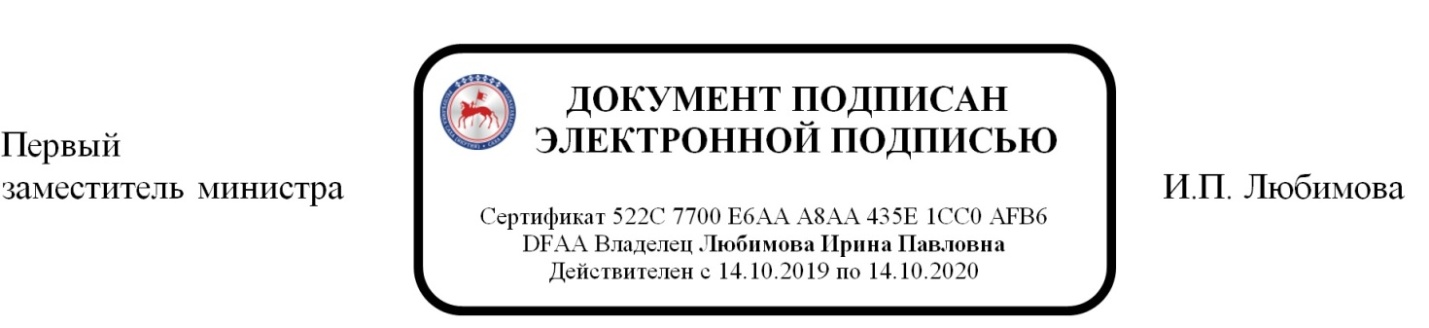 Федорова Вера Васильевна, ведущий специалист отдела воспитания идополнительного образования, 506-956 Министерство
образования и науки
Республики Саха (Якутия)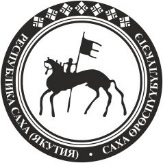 Саха Өрөспүүбүлүкэтин
Үөрэххэ уонна наукаҕаминистиэристибэтэпр. Ленина, д. 30, г. Якутск, 677011, тел. (4112) 50-69-01,(4112) 50-60-24e-mail: minobrnauki@sakha.gov.ru,  https://minobrnauki.sakha.gov.ruпр. Ленина, д. 30, г. Якутск, 677011, тел. (4112) 50-69-01,(4112) 50-60-24e-mail: minobrnauki@sakha.gov.ru,  https://minobrnauki.sakha.gov.ruпр. Ленина, д. 30, г. Якутск, 677011, тел. (4112) 50-69-01,(4112) 50-60-24e-mail: minobrnauki@sakha.gov.ru,  https://minobrnauki.sakha.gov.ruпр. Ленина, д. 30, г. Якутск, 677011, тел. (4112) 50-69-01,(4112) 50-60-24e-mail: minobrnauki@sakha.gov.ru,  https://minobrnauki.sakha.gov.ru_____ февраля г. № ___________На №________от__________________ февраля г. № ___________На №________от_____________